Agreed by: (for Trustees)Date: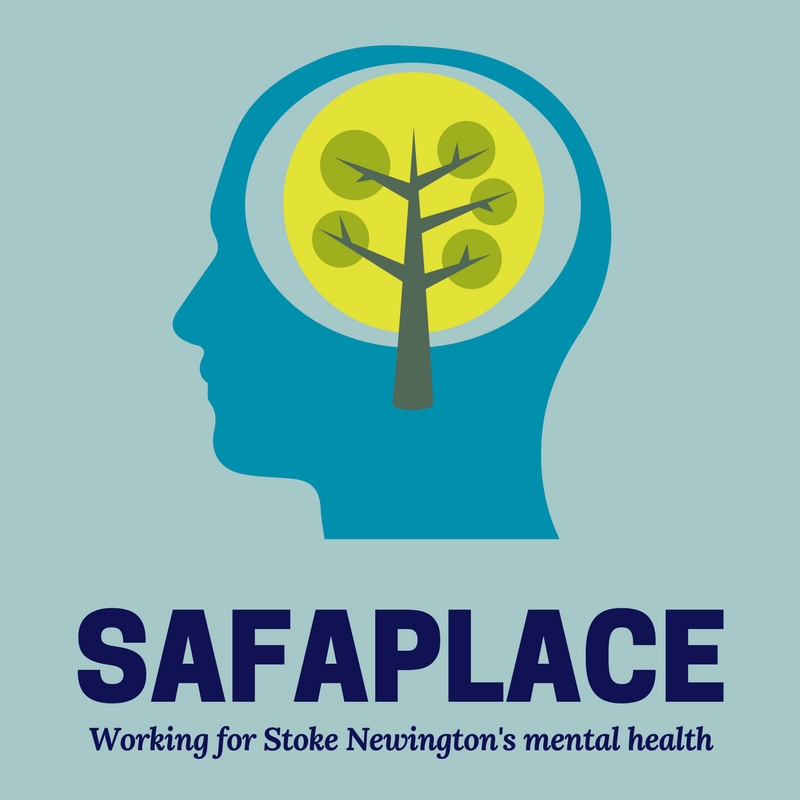 SAFAPLACE COLLABORATORS’FORM (NO RESOURCES)This form is for those working with us without receiving any Safaplace resources or funding. Please return completed forms to SafaplaceN16@gmail.orgNameName of supporter requiring Safaplace endorsementWhat?Please describe what you want to doTeam/volunteersWho will be involved? Please include the name of the person responsible and any known volunteers/contributors of facilities etc. School involvementWill school involvement be needed? Will pupils be involved (is DBS needed for volunteers?)Stakeholders/partnersAre there third party supporters – individuals and organisations? Please state who these are (This is to ensure ethical trading is observed).Community outreachWill the supporter ensure involvement of young people and our diverse community? If so, how?Equalities monitoringHow will the supporter ensure and encourage access of different groups? How this will be recorded?Collabroator communicationEndorsement needs from Safaplace (e.g. provision of graphics, speakers, promotion etc.) Please note that you must not say you “are” Safaplace or use the name or graphic identity in a way that could be confusing or lead others to believe that you are).Risk assessmentDescribe any possible risks to your activity completing successfully, and how these wiil be addressed